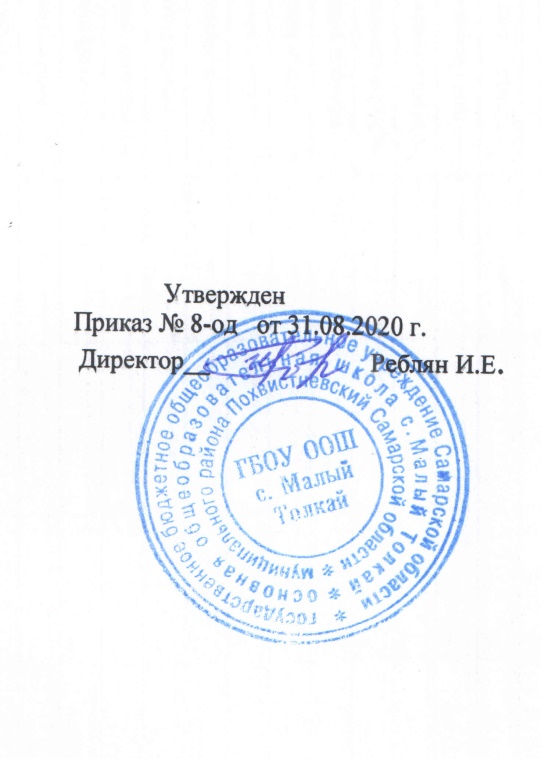 Расписание уроков для учащихся 1-4 классовв ГБОУ ООШ с. Малый Толкай в 2020-2021 уч.году понедельник1234понедельник1Лит.чтениеЛит. чтениеЛит.. чтениеЛит. чтениепонедельник2Русс. языкТехнологияРусс. языкТехнологияпонедельник3МатематикаФиз. культураМатематикаФиз. культурапонедельник4ТехнологияРусс. языкТехнологияРусс. языкпонедельник5Физ. культураМатематикаФиз. культураМатематикапонедельниквторник1Лит. чтениеЛит. чтениеЛит. чтениеЛит. чтениевторник2Русс. языкФиз. культураРусс. языкФиз. культуравторник3МатематикаИзобр. искус.МатематикаИзобр. искус.вторник4Изобр. искус.Рус.(Родной)яз.Изобр. искус.Русс. языквторник5Физ. культураМатематикаФиз. культураМатематикавторник6Англ.(ВД)среда1Лит. чтениеЛит.  чтениеЛит. чтениеЛит. чтениесреда2Русс. языкОкруж. мирРусс. языкОкруж. мирсреда3Окруж. мирРусс. языкОкруж. мирРусс. языксреда4Англ. языкАнгл. языкОРКСЭсреда5Англ. языксреда6четверг1Лит. чтениеЛит. чтениеЛит. чтениеРасс. по истории четверг2Русс. языкАнгл. языкРусс. языкАнгл. языкчетверг3МатематикаФиз. культураМатематикаФиз. культурачетверг4Физ. культураРусс. языкФиз. культураРусс. языкчетверг5МатематикаАнгл. языкМатематикачетверг6пятница1Русс. языкОкруж. мирРусс. языкОкруж. мирпятница2МатематикаМузыкаМатематикаМузыкапятница3Окруж. мирРусс. языкОкруж. мирРусс. языкпятница4МузыкаМатематикаМузыкаМатематикапятница5